Budino di formaggioIngredienti:Formaggio bianco (feta): 250gLatte: 600mlBurroMiele : 5 cucchiaiRicottaUovaHo impastato le uova con il miele e formaggio. Ho aggiunto un po’ di latte e ho continuato ad impastare.Una volta amalgamato gli ingredienti gli ho messi in una teglia unta di burro e ho infornato tutto. Il forno era già riscaldato e ho mantenuto la temperatura di 130°C.Una volta sfornato ho rovesciato il budino su un piatto di portata  dopo averlo fatto freddare e ho lasciato riposare. A pranzo io e i miei genitori abbiano gustare il budino tipico di Roma antica.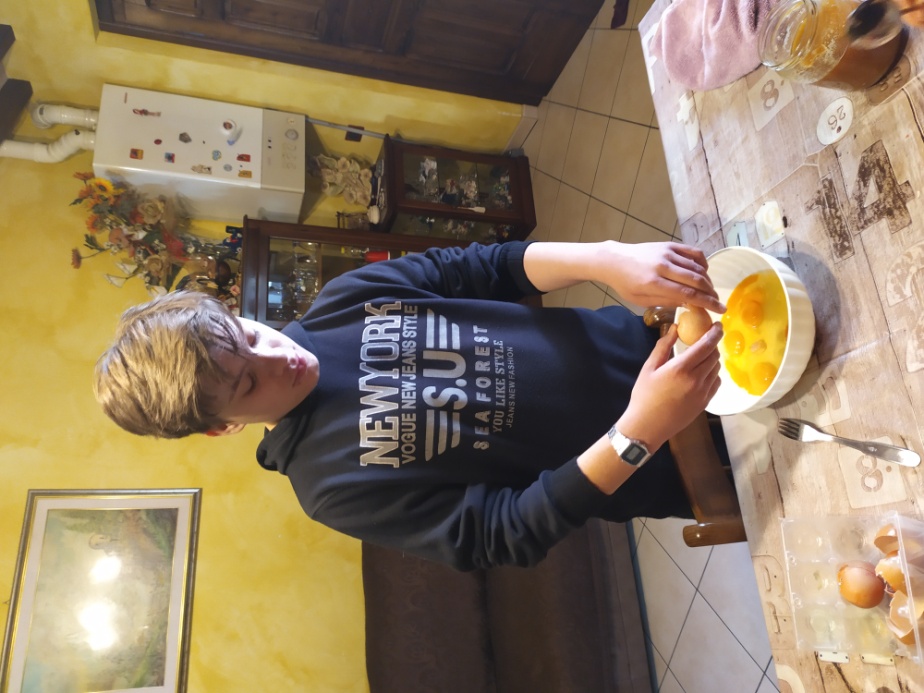 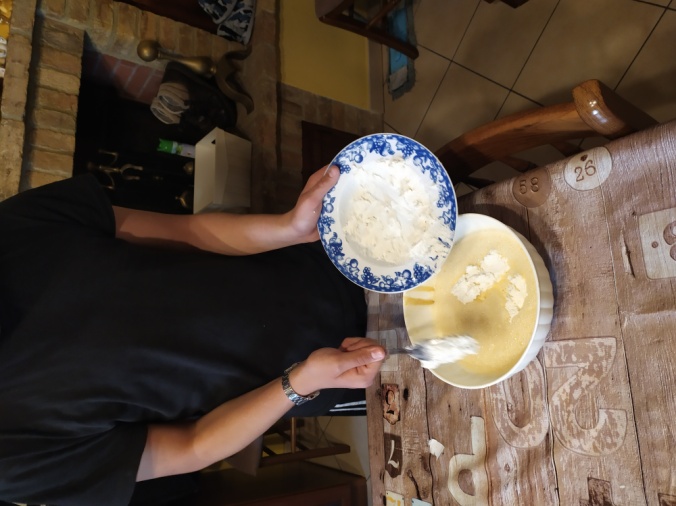 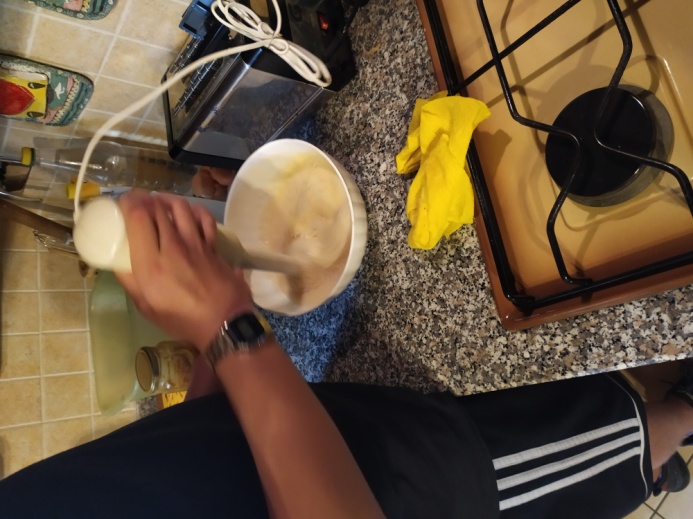 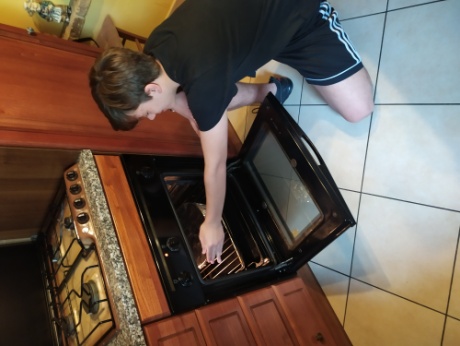 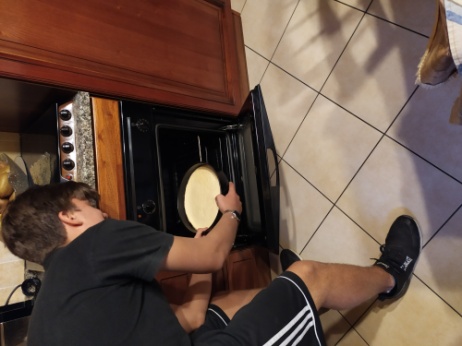 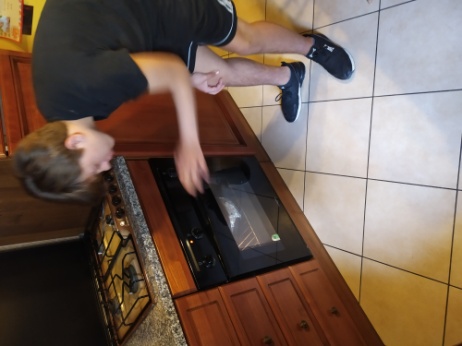 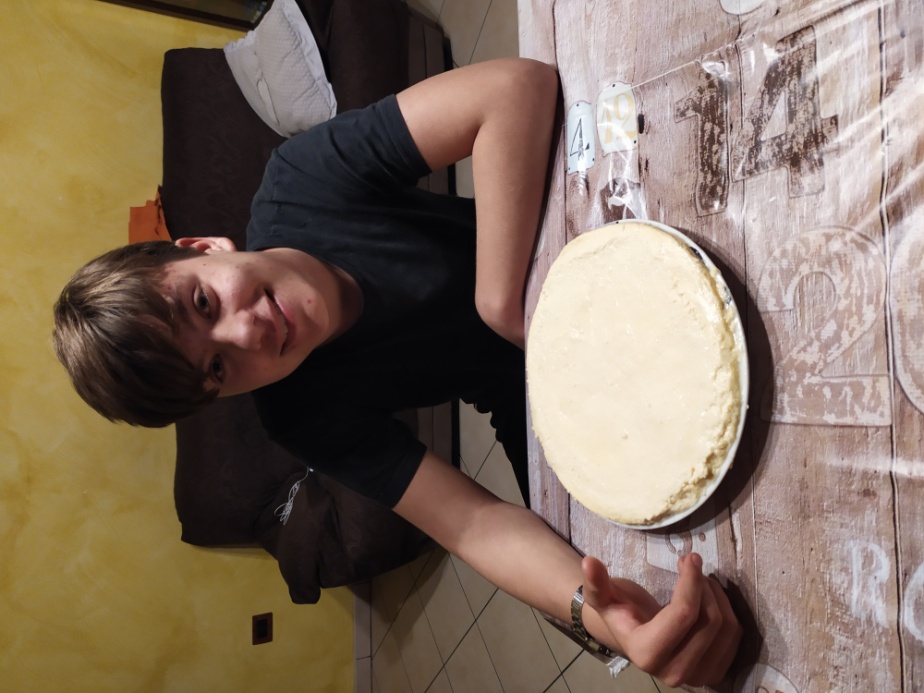 